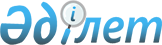 Об утверждении Положения о наркологических организациях (больницах, диспансерах, центрах, отделениях, кабинетах)
					
			Утративший силу
			
			
		
					Приказ и.о. Министра здравоохранения Республики Казахстан от 18 августа 2004 года N 637. Зарегистрирован в Министерстве юстиции Республики Казахстан 3 сентября 2004 года N 3047. Утратил силу приказом Министра здравоохранения Республики Казахстан от 29 апреля 2010 года № 311.      Сноска. Утратил силу приказом Министра здравоохранения РК от 29.04.2010 № 311.      В соответствии с  Законом  Республики Казахстан "О системе здравоохранения" и   постановлением Правительства Республики Казахстан от 16 ноября 2001 года N 1465 "Вопросы Министерства здравоохранения Республики Казахстан", в целях дальнейшего развития и повышения качества оказания наркологической помощи населению в Республике Казахстан, ПРИКАЗЫВАЮ: 

      1. Утвердить прилагаемое Положение о наркологических организациях (больницах, диспансерах, центрах, отделениях, кабинетах). 

      2. Департаменту лечебно-профилактической работы, аккредитации и анализа информации (Нерсесов А.В.) направить настоящий приказ на государственную регистрацию в Министерство юстиции Республики Казахстан. 

      3. Административному департаменту (Акрачкова Д.В.) обеспечить официальное опубликование настоящего приказа после его государственной регистрации в Министерстве юстиции Республики Казахстан. 

      4. Контроль за исполнением настоящего приказа возложить на вице-министра здравоохранения Республики Казахстан Диканбаеву С.А. 

      5. Настоящий приказ вводится в действие со дня его официального опубликования.       И.о. министра  Утверждено              

приказом и.о. министра       

здравоохранения           

Республики Казахстан        

18 августа 2004 года N 637    

"Об утверждении Положения о     

наркологических организациях    

(больницах, диспансерах, центрах,  

отделениях, кабинетах)"       Положение 

о наркологических организациях  

(больницах, диспансерах, центрах, отделениях, кабинетах)   

     Глава 1. Общие положения       1. Наркологические организации (больницы, диспансеры, центры, отделения, кабинеты) (далее - наркологические организации) являются самостоятельными организациями здравоохранения, осуществляющими профилактическую работу и оказывающие специализированную медицинскую помощь, а также восстановительное лечение и медицинскую реабилитацию лиц, зависимых от психоактивных веществ (алкоголь, наркотики, психотропные вещества, психостимуляторы, галлюциногены, летучие растворители, табак) (далее - ПАВ). 

      2. Наркологические организации являются юридическим лицом, имеют круглую печать и штамп с обозначением своего полного наименования.  

      3. Штаты наркологических организаций устанавливаются по действующим штатным нормативам. 

      4. В своей деятельности наркологические организации руководствуются настоящим Положением, приказами уполномоченного органа в области здравоохранения и нормативными правовыми актами Республики Казахстан. 

      5. Допускается организация межрайонных наркологических организаций для обслуживания населения смежных районов.  Глава 2. Основные задачи и функции наркологических организаций       6. Основными задачами наркологических организаций являются: 

      1) диспансерное наблюдение за больными с зависимостью от ПАВ, организация преемственности в их лечении; 

      2) изучение заболеваемости, обусловленной зависимостью от ПАВ среди населения; 

      3) профилактическая работа, с целью прекращения злоупотребления алкоголем и наркотиками и предупреждения возникновения зависимости от ПАВ. 

      7. В соответствии с поставленными задачами наркологические организации осуществляют следующие функции: 

      1) раннее выявление и учет больных с зависимостью от ПАВ; 

      2) проведение консультаций, своевременных диагностических, лечебных и реабилитационных мероприятий больным зависимостью от ПАВ, оказание больным специализированной стационарной и амбулаторной помощи, при желании пациентов - анонимно; 

      3) ведение учетной и отчетной документации; 

      4) анализ эффективности оказываемой профилактической, диагностической, лечебной и реабилитационной помощи; 

      5) проведение медицинского освидетельствования лиц, направляемых на принудительное лечение, с психическими и поведенческими расстройствами вследствие употребления ПАВ в специализированные учреждения, а также проведение экспертизы временной нетрудоспособности, освидетельствование с целью установления факта опьянения и другие виды экспертиз; 

      6) поддержание постоянной связи с психоневрологическими стационарами (отделениями) по вопросам госпитализации и выписки больных с психическими и поведенческими расстройствами вследствие употребления ПАВ, получение сведений на выписываемых больных для дальнейшего динамического наблюдения и преемственности в лечении; 

      7) проведение ежегодного анализа состояния лечебно-реабилитационной и профилактической помощи больным с зависимостью от ПАВ на территории обслуживания наркологических организаций на основании статистической обработки официально утвержденных учетных документов; 

      8) консультативная и организационно-методическая помощь наркологическим кабинетам, а также оказание консультативной помощи по организации медицинской работы в органах юстиции и внутренних дел, транспортных организациях.  Глава 3. Структура наркологических организаций       8. В структуре наркологических организаций, в зависимости от возложенных на него функций, могут быть организованы: 

      1) наркологические кабинеты; 

      2) детско-подростковое наркологическое подразделение; 

      3) наркологические подразделения (кабинеты, отделения) анонимного лечения; 

      4) стационарные отделения, в том числе отделения для принудительного обследования больных с зависимостью от ПАВ;  

      5) отделение медико-социальной реабилитации наркологических больных; 

      6) дневной наркологический стационар; 

      7) организационно-методический отдел; 

      8) наркологический пункт на производстве; 

      9) экспертный отдел.  

      9. Наркологические организации должны иметь административно-хозяйственный отдел, приемный покой, отделения (палаты) интенсивной терапии и реанимации, амбулаторно-поликлиническое отделение, лаборатории, кабинеты физиотерапии, кабинеты функциональной диагностики.   § 1. Наркологический кабинет       10. Наркологический кабинет является структурным подразделением, организации здравоохранения оказывающим специализированную медицинскую помощь больным c зависимостью от ПАВ, а также лицам, злоупотребляющим алкоголем, наркотиками и другими ПАВ.  

      11. Медицинский персонал наркологического кабинета осуществляет: 

      1) выявление и диспансерное наблюдение за больными с зависимостью от ПАВ; 

      2) учет (по показаниям) определенного контингента зависимых от ПАВ; 

      3) профилактическую, консультативную, диагностическую лечебную амбулаторную помощь больным с зависимостью от ПАВ, а также лицам, злоупотребляющим ПАВ; 

      4) консультативно-методическую помощь наркологическим постам, психогигиеническую помощь; 

      5) обеспечение преемственности в лечении больных с зависимостью от ПАВ; 

      6) медико-социальную реабилитацию наркологических больных; 

      7) подготовку заключения для решения вопросов об опеке; 

      8) осуществление анализа, отчетов о деятельности наркологического кабинета. 

      12. Для обеспечения проведения лечебных мероприятий наркологический кабинет имеет: 

      1) кабинет врача для приема больных, с картотекой динамического диспансерного наблюдения; 

      2) кабинет для групповой психотерапии; 

      3) процедурный кабинет для медикаментозной терапии, в том числе для внутривенных инъекций и малых хирургических вмешательств (введение депонированных препаратов). 

      13. Работа медицинских работников наркологического кабинета проводится по принципу участковости.   § 2. Детско-подростковое наркологическое отделение       14. Детско-подростковое наркологическое отделение является структурным подразделением наркологической организации, осуществляющим профилактическую работу среди детей и подростков по предупреждению наркологических заболеваний, оказывающим специализированную медицинскую помощь детям и подросткам, злоупотребляющим алкогольными напитками и эпизодически потребляющим наркотические и другие психоактивные средства, вызывающие болезненные расстройства, а также подросткам, больным зависимостью от ПАВ. 

      15. Медицинский персонал детско-подросткового наркологического отделения осуществляет: 

      1) выявление, диспансерное наблюдение и учет детей, а также подростков с зависимостью от ПАВ; 

      2) выявление и профилактический учет детей и подростков, склонных к злоупотреблению алкоголем, но не имеющих еще зависимость от алкоголя; 

      3) обеспечение преемственности в лечении больных детей и подростков с зависимостью от ПАВ; 

      4) диагностическую, консультативную и профилактическую помощь детям и подросткам с зависимостью от ПАВ и подростковым подразделениям амбулаторно-поликлинических организаций; 

      5) проведение амбулаторного и стационарного лечения, в том числе подерживающего, противорецидивного лечения больным на всем периоде наркологического учета; 

      6) профилактическую, медицинскую помощь детям и подросткам, злоупотребляющим алкоголем, но не имеющих зависимости от алкоголя, а также детям и подросткам, в отношении которых достоверно установлено эпизодическое употребление наркотиков или других средств, провоцирующих болезненное пристрастие. 

      16. Детско-подростковое наркологическое отделение должно быть изолировано от наркологических подразделений для лечения взрослых наркологических больных, с этой целью оно должно иметь отдельный вход и отдельный холл для ожидания.  § 3. Наркологические подразделения  

(кабинеты, отделения) анонимного лечения        17. Наркологические подразделения (кабинеты, отделения) анонимного лечения являются структурными подразделениями наркологической организации, оказывающим специализированную медицинскую помощь лицам, страдающим зависимостью от ПАВ и с донозологическими формами наркологических заболеваний. 

      18. Медицинский персонал наркологических подразделении анонимного лечения осуществляет: 

      1) диагностическую, консультативную и психопрофилактическую помощь добровольно обратившимся лицам, злоупотребляющим алкогольными напитками, а также зависимым от ПАВ; 

      2) профилактическую медицинскую помощь лицам, употребляющим алкоголь, с целью предупреждения перехода бытового пьянства в зависимость от алкоголя; 

      3) профилактическую медицинскую помощь лицам, эпизодически употребляющим наркотические средства, с целью предупреждения формирования зависимости от ПАВ; 

      4) наблюдение и поддерживающую терапию лиц, прошедших лечение в наркологических подразделениях анонимного лечения; 

      5) анализ эффективности оказываемой лечебной и профилактической помощи в наркологических подразделениях анонимного лечения. 

      19. Для обеспечения проведения лечебных мероприятий наркологические подразделения анонимного лечения имеют: 

      1) кабинеты врача нарколога и медицинского психолога для анонимного приема больных с зависимостью от ПАВ; 

      2) кабинеты психотерапевтического лечения; 

      3) процедурные кабинеты для медикаментозной терапии, в том числе для внутривенных инъекций и малых хирургических вмешательств (введение депонированных препаратов); 

      4) изолированный от других помещений медицинской организации холл для ожидания; 

      5) отделение для анонимного стационарного лечения больных с зависимостью от ПАВ.   § 4. Стационарные отделения, в том числе отделения  

для принудительного обследования больных с зависимостью от ПАВ       20. В состав стационарных отделений наркологической организации входят:  

      1) наркологические отделения (палаты) для лечения больных с зависимостью от алкоголя и ПАВ; 

      2) отделения и палаты для лечения больных с зависимостью от ПАВ. 

      21. Наркологические отделения (палаты) для лечения больных с психическими и поведенческими расстройствами в результате употребления алкоголя являются структурными подразделениями наркологических организаций и организуются в их составе. 

      22. Медицинский персонал наркологических отделений выполняет следующие функции: 

      1) осуществляет диагностику и лечение психических и поведенческих расстройств в результате употребления алкоголя; 

      2) обеспечивает преемственность в лечении больных между амбулаторными и стационарными звеньями наркологической службы, а также между различными наркологическими отделениями; 

      3) оказывает консультативную помощь по вопросам профилактики, диагностики и лечения наркологических расстройств организациям здравоохранения; 

      4) проводит экспертизу временной нетрудоспособности больных. 

      23. Наркологические отделения имеют следующие помещения:  

      1) комнату для приема больных; 

      2) палаты для больных; 

      3) процедурные кабинеты; 

      4) кабинеты для психотерапии; 

      5) кабинеты заведующего отделением и старшей медицинской сестры; 

      6) кабинет для врачей; 

      7) комнату дежурного медицинского персонала; 

      8) кабинет сестры-хозяйки; 

      9) ванные комнаты, туалеты и прочие. 

      24. При организации работы отделений для лечения больных с зависимостью от ПАВ (кроме алкоголя) необходимо предусмотреть возможность содержания в разных палатах больных, поступивших впервые и лиц, направленных на принудительное обследование и установление диагноза, а также больных, поступивших на лечение повторно. 

      Совместное содержание данного контингента с больными, зависимыми от алкоголя не рекомендуется. 

      25. Организация и режим работы отделений и палат для лечения больных с зависимостью от ПАВ (кроме алкоголя) должны полностью исключить проникновение в эти отделения и палаты наркотических и других средств, являющихся предметом злоупотребления. 

      26. При организации работы наркологического отделения для лечения больных с зависимостью от алкоголя необходимо предусмотреть возможность содержания в разных палатах больных, поступивших впервые и повторно, а также лиц, направленных в отделение на принудительное обследование с целью установления диагноза. 

      27. Совместное содержание больных, с зависимостью от алкоголя с больными с зависимостью от других ПАВ допускается только по решению первого руководителя наркологической организации, при условии выделения в отделении отдельных палат. 

      28. Организация и режим работы отделения (палаты) для лечения больных с зависимостью от алкоголя должны полностью исключать проникновение в отделение (палату) веществ, изменяющих психическое состояние. 

      29. Наркологические отделения и палаты для лечения больных с зависимостью от ПАВ (кроме алкоголя) являются подразделениями наркологической организации.  

      30. В отделениях для лечения больных с зависимостью от ПАВ (кроме алкоголя) выделяется палата активного наблюдения и интенсивной терапии.  

      31. При создании специальных изолированных палат для лечения больных с зависимостью от ПАВ (кроме алкоголя) в составе наркологических отделений эти палаты обеспечиваются круглосуточным специальным постом наблюдения.  § 5. Отделение медико-социальной  

реабилитации наркологических больных        32. Отделение медико-социальной реабилитации наркологических больных (далее - отделение реабилитации) является структурным подразделением наркологической организации и осуществляет меры по медико-социальному восстановлению выздоравливающих больных и лечению психических, соматических и неврологических осложнений основного наркологического заболевания. 

      33. Основными задачами медицинского персонала отделения реабилитации являются: 

      1) формирование индивидуальной, антинаркотической устойчивости у пациентов, успешно прошедших этап медикаментозной коррекции зависимости от ПАВ; 

      2) медико-психологическая поддержка пациентов, путем формирования определенных жизненных установок и обучения методам преодоления конфликтно-стрессовых ситуаций; 

      3) формирование навыков здорового образа жизни с установками на трезвый образ жизни и отказ от употребления ПАВ и тренировка этих навыков в реальных ситуациях самообслуживания, коммуникации, взаимодействия, трудовой деятельности и досуга; 

      4) анализ эффективности оказываемой помощи во время пребывания больных в отделении реабилитации и после выписки; 

      5) проведение дальнейших профилактических мероприятий с прошедшими реабилитацию пациентами в целях недопущения рецидивов и своевременного вмешательства в кризисных ситуациях, а также в целях привлечения их к работе в реабилитационных программах в центре; 

      6) информирование общественности о работе отделения реабилитации, с целью привлечения пациентов, специалистов, общественных организаций и населения к участию в реабилитационных программах, а также с целью просвещения населения относительно болезней зависимости. 

      34. Пациентами отделения реабилитации являются больные наркологического профиля, нуждающиеся в восстановительной терапии.  

      35. Необходимым условием оказания наркологическому больному реабилитационной медико-социальной помощи является его добровольное письменное согласие (заявление). Прием больных в центр осуществляется по направлению наркологических организаций (кабинетов), либо по непосредственному обращению лиц, зависимых от ПАВ. 

      36. Противопоказаниями к направлению в отделения реабилитации являются:  

      1) наличие явлений интоксикации (опьянения), абстинентного синдрома в случае отсутствия в центре палат медикаментозной коррекции; 

      2) наличие предпсихотических и психотических состояний с бредом, галлюцинациями, выраженными аффективно-волевыми нарушениями; 

      3) декомпенсированные формы психопатий и астенических расстройств с фобиями, тревогой; 

      4) наличие выраженного суицидального риска (суицидальные высказывания, тенденции к осуществлению суицидальных мыслей). 

      37. В составе отделении реабилитации также могут создаваться лечебно-трудовые мастерские, учебные классы, студии, спортивные секции, реабилитационное стационарное общежитие, подсобные хозяйства.  

      38. В структуре отделения реабилитации может создаваться отделение для подростков, которое целесообразно территориально отделить от других подразделений отделения реабилитации. 

      39. Отделения медико-социальной реабилитации являются основным звеном отделения реабилитации и работают в режиме круглосуточного наркологического стационара, в котором осуществляются реабилитационные и психокоррекционные программы для больных с зависимостью от ПАВ.  

      40. В отделении предусматриваются: 

      1) кабинет для психолога и психотерапевта для проведения специальной индивидуальной и групповой психотерапевтической работы по реабилитационным программам и психодиагностики; 

      2) кабинет медико-социального работника для проведения индивидуальных бесед с больными и членами семьи, а также с работниками организации; 

      3) кабинет врачей консультантов; 

      4) библиотека, аудио- и видеотека с необходимой аппаратурой, материалами; 

      5) спортивный зал. 

      41. В реабилитационное стационарное общежитие направляются больные с зависимостью от ПАВ, проживающие вне населенного пункта, в котором расположено отделение реабилитации; лица, не имеющие постоянного места жительства, а также прошедшие курс лечения медико-психологической реабилитации в условиях стационара, нуждающиеся в жилье и трудоустройстве и не имеющие возможности лечиться по месту жительства.   § 6. Дневной наркологический стационар       42. Дневной наркологический стационар организуется в составе наркологической организации для оказания специализированной медицинской помощи больным с зависимостью от ПАВ. В отдельных случаях, при отсутствии наркологических организаций, такие дневные наркологические стационары могут быть организованы в составе психиатрических и психоневрологических организаций. 

      43. Дневные наркологические стационары могут быть также организованы на договорных началах при промышленных, сельскохозяйственных и других организациях.  

      44. Задачами медицинского персонала дневного наркологического стационара являются: 

      1) лечение, приобщение к коллективу и стабилизация трудовой деятельности, когда по медицинским показаниям нецелесообразно отрывать больных от семьи, привычной микросоциальной среды и в то же время возникла необходимость более активного терапевтического вмешательства; 

      2) постепенная адаптация к обычной жизненной обстановке, когда в период проведения терапии одновременно необходимо провести мероприятия по трудовому обучению больных и возврату их к трудовой деятельности. 

      45. Дневной наркологический стационар для обеспечения лечения больных, приема ими пищи и отдыха должен иметь: 

      1) кабинет для осуществления врачебных осмотров; 

      2) комнат медицинских сестер и раздачи медикаментов; 

      3) процедурный кабинет; 

      4) помещение для проведения лечения методами психотерапии; 

      5) комнату для занятий творческой деятельностью (рисование, художественные изделия и так далее). Если трудовая терапия организована в самом стационаре на договорных началах, то должно быть выделено отдельное помещение; 

      6) гардероб, туалет, душевую. 

      46. В дневном наркологическом стационаре подлежат лечению больные с зависимостью от ПАВ и лица, злоупотребляющие алкоголем, наркотиками, нуждающиеся в более активной противоалкогольной терапии, чем это возможно в условиях наркологических кабинетов, в том случае, если: 

      1) появились отдельные субъективные симптомы ухудшения состояния, но не в такой степени, которая предполагала бы повторную госпитализацию, но требующие более активного дополнительного вмешательства в курсовое лечение; 

      2) появились объективные симптомы ухудшения состояния (единичные случаи употребления алкогольных напитков или других ПАВ), но больные продолжают свою трудовую деятельность на прежних работах. 

      47. Больные с зависимостью от ПАВ и лица, злоупотребляющие алкогольными напитками, проходя комплексное восстановительное лечение, могут быть заняты в производственных процессах на базе лечебно-трудовых мастерских наркологических организаций или на договорных началах с промышленными и другими предприятиями.  

      48. Не подлежат направлению в дневной наркологический стационар больные, находящиеся в предпсихотическом и психотическом состояниях.   § 7. Организационно-методический отдел       49. Организационно-методический отдел является структурным подразделением наркологической организации. 

      50. Сотрудники отдела осуществляют следующие функции: 

      1) организационно-методическая и консультативная помощь наркологическим организациям и подразделениям, а также оказание методической консультативной помощи школам, профессионально-техническим, средним специальным и высшим учебным заведениям в организации и проведении воспитания здорового поколения, с установкой на здоровый образ жизни; 

      2) изучение, обобщение и внедрение в практическую деятельность наркологических организаций и подразделений передового опыта работы, научной организации труда и управления, новых достижений науки и техники; 

      3) разработка планов повышения квалификации и усовершенствования медицинского персонала наркологических организаций; 

      4) рассматривают методические материалы и отчеты наркологических организаций области, города, составляют сводные отчеты, анализируют их и представляют в установленном порядке органам здравоохранения; 

      5) разрабатывают ежегодные и перспективные комплексные планы основных организационных мероприятий по наркологической помощи населению; 

      6) принимают участие в проверке правильности организации судебно-наркологической экспертизы, экспертизы алкогольного и наркотического опьянения; 

      7) участвуют в подготовке и проведении активов, совещаний, конференций по вопросам профилактики, диагностики, лечения заболеваний наркологического профиля.  § 8. Наркологический пункт на производстве       51. Наркологический пункт на производстве (далее - наркологический пункт) организуется на производственных объектах любых отраслей производства и сельского хозяйства для осуществления профилактической работы среди работников юридического лица, где он организован. Помещение и оборудование пункта предоставляется администрацией юридического лица, где он создан. Штатными единицами пункт обеспечивается за счет средств работодателя. 

      52. Наркологический пункт действует на основании лицензий на медицинскую деятельность, полученной в соответствии с действующим законодательством.  

      53. Медицинский персонал наркологического пункта на производстве осуществляет: 

      1) выявление и, при необходимости, учет наркозависимых;  

      2) проведение предрейсовых осмотров работников организации, работа которых связана с вождением транспорта или с технологически опасными для здоровья самого работника и окружающих участками производства (водители автомобилей, электропогрузчиков, машинистов железной дороги, крановщиков и так далее); 

      3) проведение тестирований на алкогольное и другие виды опьянения при производственных травмах; 

      4) содействие участковому наркологу наркологической организации в организации диспансерного наблюдения зависимых от ПАВ работников организации, в том числе состоящих на диспансерном или профилактическом учете; 

      5) оказание поддерживающей терапии зависимым от ПАВ, назначенную участковым врачом наркологом или наркологическим стационаром; 

      6) организация выездных консультативных приемов врачей наркологической организации (наркологов, психотерапевтов, медицинских психологов); 

      7) организация и проведение работы по профилактике зависимости от ПАВ среди работников организации и членов их семей. 

      54. Наркологический пункт содержит: 

      1) кабинет для приема посетителей; 

      2) помещение для картотеки; 

      3) оборудование и приборы для экспертизы опьянения. ______________________________________________________________ 
					© 2012. РГП на ПХВ «Институт законодательства и правовой информации Республики Казахстан» Министерства юстиции Республики Казахстан
				